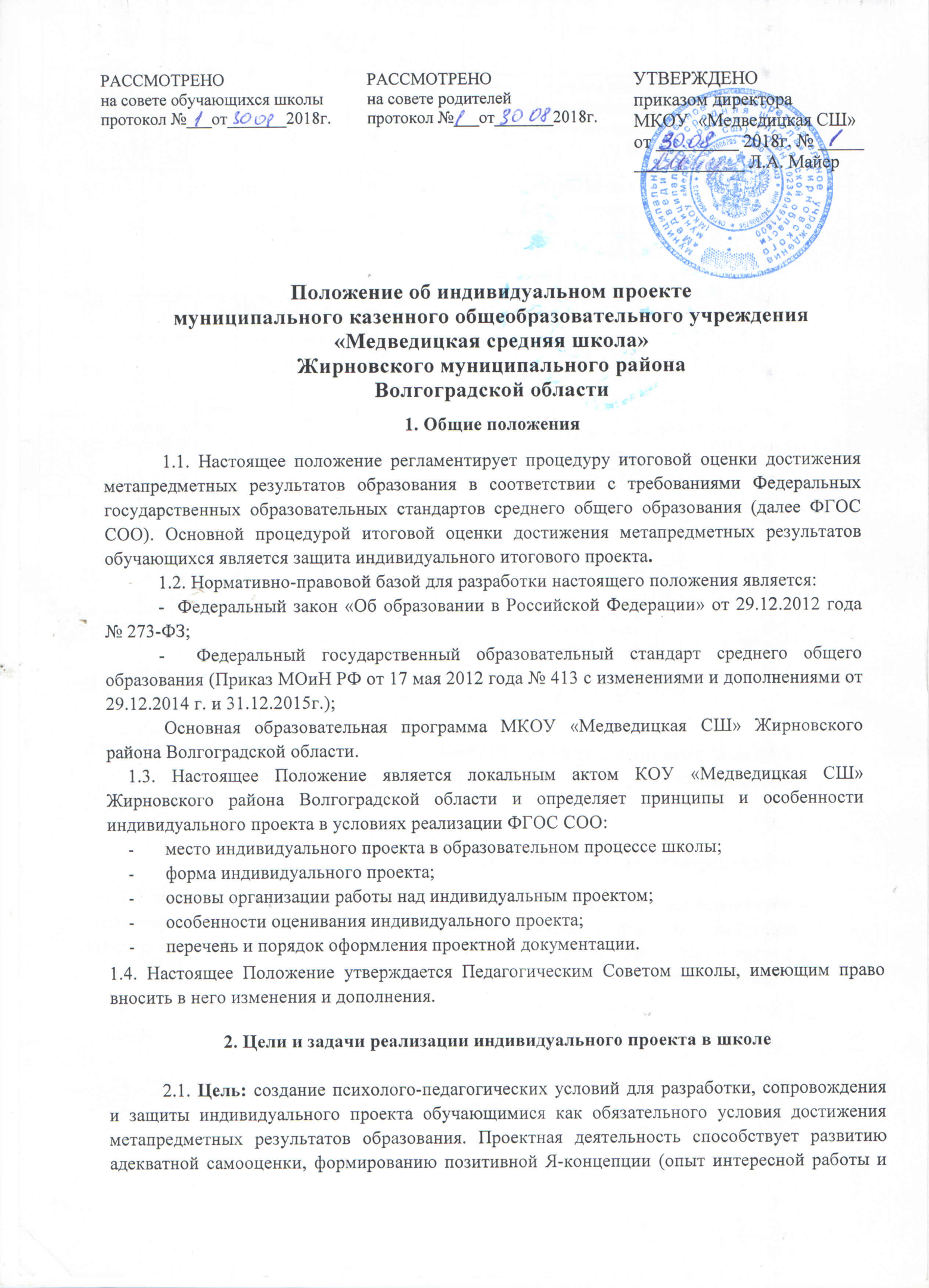 и публичной демонстрации её результатов), развитию информационной компетентности. Индивидуальный проект представляет собой самостоятельную работу, осуществляемую обучающимся на протяжении длительного периода. В ходе такой работы обучающийся — автор проекта — самостоятельно и (или) с небольшой помощью педагога получает возможность научиться планировать и работать по плану — это один из важнейших не только учебных, но и социальных навыков, которым должен овладеть школьник.2.2.Задачи:2.2.1. оказание содействия в достижении обучающимися следующих образовательных результатов: в формировании ключевых компетенций, под которыми в современной педагогике понимаются комплексные свойства личности, включающие взаимосвязанные знания, умения, ценности, а также готовность мобилизовать их в необходимой ситуации и самостоятельно получить планируемый результат с последующей аналитической самооценкой созданного продукта; в воспитании самостоятельности, инициативности, ответственности, повышении мотивации и эффективности учебной деятельности; на практическом уровне овладение умением выбирать адекватные стоящей задаче средства, принимать решения, в том числе и в ситуациях неопределённости; в возможности развития способности к разработке нескольких вариантов решений, к поиску нестандартных решений, поиску и осуществлению наиболее приемлемого решения;2.2.2. оказание содействия учителям в организации образовательного процесса в соответствии с требованиями ФГОС СОО: активнее внедрять в образовательный процесс школы новые педагогические технологии для развития познавательных навыков учащихся, умений самостоятельно конструировать свои знания, ориентироваться в информационном пространстве, развитие их критического мышления, умения увидеть, сформулировать и решить проблему,Устанавливать новые формы взаимоотношений "ученик - учитель", в которых учитель из простого транслятора знаний становится действительным организатором совместной работы с обучающимися, способствуя переходу к реальному сотрудничеству в ходе овладения знаниями.3. Место индивидуального проекта в Образовательной Программе школы3.1. Индивидуальный проект является обязательной формой обучения и входит в перечень учебных предметов 10 - 11 классов. Выполнение индивидуального итогового проекта обязательно для каждого обучающегося, его невыполнение равноценно получению неудовлетворительной оценки по любому учебному предмету.3.2.  Индивидуальный проект, по желанию обучающегося, может быть выполнен в течение одного учебного года (10 класс) или в течение 2-х учебных лет (10 - 11класс).3.3. Оценка и учет знаний и умений, проявленных автором проекта в ходе создания индивидуальной работы, уровня выполнения её учитываются в школьной документации:3.3.1. В ходе работы над индивидуальным проектом автор-разработчик получает текущие отметки за выполнение ключевых этапов работы. Эти отметки вносятся в журнал «Индивидуальный проект».3.3.2. Публичная защита проекта проходит в сроки, согласованные разработчиком с администрацией школы. Оценка проекта переводится в пятибалльную систему и выставляется в журнале «Индивидуальный проект».3.3.3. Индивидуальныйпроект может участвовать в конференциях и конкурсах школьного, муниципального, регионального и всероссийских уровней. Победы в этих конкурсах, по решению Педагогического Совета школы, могут повлиять на итоговую отметку, выставляемую автору проекта.3.3.4. Итоговая отметка за выполнение проекта выставляется в журнал, личное дело обучающегося, в аттестат об среднем общем образовании.4. Форма индивидуального проекта в школе (требования к содержанию, направленности и оформлению проекта)4.1. Результат проектной деятельности должен иметь практическую направленность. Индивидуальный проект представляет собой проект, выполняемый обучающимся в рамках одного или нескольких учебных предметов с целью продемонстрировать свои достижения в самостоятельном освоении содержания и методов избранных областейзнаний и/или видов деятельности и способность проектировать и осуществлятьцелесообразную и результативную деятельность (учебно-познавательную,конструкторскую, социальную, художественно-творческую и т.д.).4.2. По видовым характеристикам индивидуальный проект может быть: информационный (поисковый);исследовательский;творческий;социальный;прикладной (практико-ориентированный);игровой (ролевой);инновационный (предполагающий организационно-экономический механизм внедрения);конструкторский;инженерный.4.3. По содержанию проект может быть:монопредметный, метапредметный,межпредметный, относящийся к области знаний (нескольким областям), относящийся к области деятельности и пр.Выбранная обучающимся тема проектной работы может реализовывать познавательный мотив, ориентироваться на интересы и увлечения обучающегося, решение личностных проблем.4.4. Тема индивидуального проекта должна соответствовать следующим требованиям:обучающиеся выбирают самостоятельно;тема проекта должна быть сформулирована грамотно с литературной точки зрения и отражать проблему, рассматриваемую в проекте.4.5. Структура проекта содержит в себе (в печатном и мультимедийном вариантах): титульный лист, оглавление, введение, основную часть, заключение, список литературы.- Титульный лист оформляется по установленному образцу.- Оглавление включает перечень тематических названий всех разделов проекта в порядке их следования.Введение включает в себя ряд следующих положений:-  обоснование актуальности выбранной темы: дается аналитический обзор фактов, уже известных в науке и практике и оставшихся еще нераскрытыми и требующими разрешения; на этой основе формулируется противоречие, на раскрытие которого направлен данный проект; на основании выявленного противоречия формулируется проблема;-  определяется цель работы - то, что необходимо достигнуть в результате работы над проектом;-  формулируются конкретные задачи, которые необходимо решить, чтобы достичь цели;-  указываются методы и методики, которые использовались при разработке проекта;-  завершают Введение разделы «на защиту выносится»,«новизна проекта»,«практическая значимость». Основная часть проекта может состоять из одного или двух разделов: первый, как правило, содержит теоретический материал, второй - экспериментальный (практический). В заключении формулируются выводы, описывается, достигнуты ли поставленные цели, решены ли задачи. В списке литературы дается точная информация об источниках, использованных в проекте; список составляется в алфавитном порядке в соответствии с требованиями ГОСТа: фамилии авторов, наименование источника, наименование издательства, год издания; если используются статьи из журналов, то указывается автор, наименование статьи, наименование журнала, номер и год выпуска. В тексте работы должна быть ссылка на тот или иной источник (порядковый номер ссылки).Объем текста (без приложений) проектной работы, включая список литературы, не должен превышать 10 машинописных страниц. 4.6. Общие требования к оформлению проектной работы: Работа выполняется на листах стандарта А-4, шрифтом TimesNewRoman, размером шрифта 12 пунктов с интервалом между строк - 1,5, выравнивание по ширине, отступ – 1,25. Размер полей: верхнее, нижнее и левое - 2см, правое - 1 см.Титульный лист считается первым, но не нумеруется. Основной текст работы нумеруется арабскими цифрами внизу по центру. Каждая новая глава начинается с новой страницы.4.7. Основные требования к оформлению презентаций в PowerPoint.Первый слайд презентации должен содержать тему проекта, ФИО разработчика, руководителя, консультантов (при наличии).Слайды не должны быть перегружены анимационными эффектами. Для обеспечения разнообразия следует использовать разные виды слайдов: с текстом, с таблицами, с диаграммами, с анимацией.4.8. Руководство индивидуальным проектом и его консультирование выбирается обучающимся.4.8.1. Руководителем индивидуального проекта может быть педагог данного образовательного учреждения. Он наравне с обучающимся несёт ответственность за реализацию проектного плана4.8.2. По желанию у обучающегося могут быть консультанты:- любые педагоги школы (в случае разработки обучающимся метапредметного или межпредметного содержания проекта),-  сотрудник иной организации или иного образовательного учреждения, в том числе высшего,-  представители семьи обучающегося.Свои действия консультанты согласуют с руководителем проекта.4.9. На основании выбранной темы обучающийся совместно с руководителем проекта разрабатывает программу реализации проекта, заполняет другие проектные документы.4.10. Результатом (продуктом) проектной деятельности может быть любая из следующих работ:а) печатная работа (эссе, реферат, аналитические материалы, обзорные материалы, отчёты опроведённых исследованиях, стендовый доклад, мультимедийные формы и др.);б) художественная творческая работа (в области литературы, музыки, изобразительногоискусства, экранных искусств), представленная в виде прозаического или стихотворного произведения, инсценировки, музыкального произведения, компьютерной анимации и др.;в) материальный объект, макет, иное конструкторское изделие с аналитическими описаниями модели;г) отчётные материалы по социальному проекту, которые могут включать как тексты, так имультимедийные продукты.	4.11. Каждый индивидуальный проект проходит предварительную независимую экспертизу на этапе завершения разработки.В случае заимствования текста работы (плагиата) без указания ссылок на источник проект на этапе предварительной экспертизы к итоговой защите не допускается.4.12 . Материалы, представленные к итоговой защите индивидуального проекта, должны содержать:-  выносимый на защиту продукт проектной деятельности, представленный в одной из описанных выше форм; мультимедийную презентацию - отчёт о целях, задачах проекта, реализации проектного плана и полученных результатах (материал выступления на публичной защите индивидуального проекта);4.13. Общим требованием ко всем работам является необходимость соблюдения норм речевой и орфографической грамотности.4.14. Все материалы индивидуальногопроекта оформляются в соответствии с действующими в школе образцами.5. Организация работы над индивидуальнымпроектом	5.1. Этапы разработки индивидуальныхпроектов в школе и их оценка: 	1)  подготовительный период; 	2)  планирование (оформление индивидуальной программы реализации проекта); 	3)  работа над проектом; 	4)  внешняя предварительная экспертиза полученного продукта; 	5)  корректировка полученного результата в соответствии с рекомендациями внешнейэкспертизы; 	6) подготовка проекта к итоговой публичной защите; 	7) публичная защита индивидуального проекта5.11. Подготовительный периодвыбор темы индивидуального проекта;выбор руководителя и консультантов проекта;определение сроков выполнения проекта;5.1.2. Планирование (оформление индивидуальной программы реализации проекта)формулирование цели и задач проекта;определение типа и формы проекта;планирование структуры проектной работы;выдвижение основной гипотезы;определение источников необходимой информации;определение способов сбора и анализа информации;согласование этапов выполнения проекта; формулировка задач каждого этапа;согласование процедур и критериев оценки результатов проекта;оформление установочных документов проектирования.5.1.3. Работа над проектом сбор и уточнение информации (основные инструменты: интервью, опросы, наблюдения,эксперименты и т.п.); выявление и обсуждение альтернатив, возникших в ходе выполнения проекта;выбор оптимального варианта хода проекта;поэтапное выполнение задач проекта: сбор необходимой информации, работа с источниками, работа с полученной информацией - анализ, обработка и обобщение, проведение экспериментов и опытов, конструкторское выполнение; формулирование выводов; самоанализ полученного продукта (сравнение с выдвинутой гипотезой);5.1.4. Подготовка проекта к итоговой публичной защитесамоанализ выполнения проекта, достигнутых результатов (успехов и неудач) и причин этого; подготовка мультимедийной презентации - отчета о ходе выполнения проекта с объяснением полученных результатов; подготовка других материалов, необходимых при защите индивидуального проекта; в случае отсутствия на защите рецензентов, их письменные отзывы и оценки тоже включаются в необходимый пакет материалов;генеральная репетиция публичной защиты проекта может пройти в любой форме, в том числе на уроке в классе - своем или каком-либо другом, по усмотрению руководителя, на заседании МО, на родительском собрании и т.д.5.1.5. Публичная защита индивидуального проектаобучающегося должно содержать:обоснование выбранной темы, доказательства её актуальности;цели и задачи проекта и степень их выполнения;обязательное указание на степень самостоятельности проделанной работы;описание возможностей применения продукта на практике в разных сферах деятельности.5.2.Любой из индивидуальных проектов может быть рекомендован к участию в конференциях и конкурсах различных уровней.	5.3. Сроки выполнения проекта5.3.1. Проект выполняется в течение одного года в 10 классе:  Подготовительный период - сентябрь; Планирование - октябрь; Работа над проектом - ноябрь - февраль;Предварительная независимая экспертиза - конец февраля; Корректировка полученного результата в соответствии с рекомендациями независимойэкспертизы - март; Подготовка проекта к итоговой публичной защите - март; Публичная защита проекта –апрель.5.3.2.  Проект выполняется в течение двух лет - в 10 - 11 классах:Подготовительный период - сентябрь; Планирование - октябрь; Работа над проектом - ноябрь - май, сентябрь - октябрь;Предварительная независимаяэкспертиза - конец октября; Корректировка полученного результата в соответствии с рекомендациями независимой экспертизы -ноябрь; Подготовка проекта к итоговой публичной защите - декабрь; Публичная защита проекта – январь.6. Система оценивания индивидуального проекта6.1. Индивидуальный проект оценивается по следующим критериям:1. Способность к самостоятельному приобретению знаний и решению проблем,проявляющаяся в умении поставить проблему и выбрать адекватные способы её решения, включая поиск и обработку информации, формулировку выводов и/или обоснование и реализацию/апробацию принятого решения, обоснование и создание прогноза, модели, макета, объекта, творческого решения и т. п. Данный критерий в целом включает оценку сформированности познавательных учебных действий.2.Сформированность предметных знаний и способов действий,проявляющаяся в умении раскрыть содержание работы, грамотно и обоснованно в соответствии с рассматриваемой проблемой/темой использовать имеющиеся знания и способы действий.3.Сформированность регулятивных действий,проявляющаяся в умении самостоятельно планировать и управлять своей познавательной деятельностью во времени, использовать ресурсные возможности для достижения целей, осуществлять выбор конструктивныхстратегий в трудных ситуациях.4.Сформированность коммуникативных действий,проявляющаяся в умении ясно изложить и оформить выполненную работу, представить её результаты, аргументированно ответить на вопросы.	6.2. Оценка отдельных этапов выполнения проекта осуществляется руководителем проекта и фиксируется в программе реализации проекта.	6.3. Обучающийся может быть освобожден от публичной защиты индивидуального проекта при условии его участия в конференциях и конкурсах различных уровней выше школьного.Победителюконференции или конкурса в графе «Публичная защита индивидуального проекта» выставляется «5», призеру – «4» (Копия грамоты предоставляется в учебную часть до основных сроков защиты проекта).6.4. Выставление итоговой оценки итоговая оценка выставляется в конце года в классный журнал и личное дело; при выполнении проекта в течение 10 – 11 классов отметка выставляется в конце каждого учебного года; итоговую отметку за выполнение индивидуального проекта на основании имеющихся выставляет руководитель проекта.7. Документация7.1. Основополагающим документом в процедуре разработки индивидуального проекта является Настоящее Положение.7	.2. Документом строгой отчётности по реализации индивидуального проекта является журнал«Индивидуальный проект»,в котором фиксируются все отметки, полученные обучающимся в ходе выполнения этапов работы и оценки по критериям.7.3. Документами, оформляющими процедуру разработки, защиты проекта и оформления всех материалов по нему, являются: заявление на разработку проекта; программа реализации проекта (заполняется в 2-х экземплярах: хранятся у автора и руководителя, вовремя заполняются).8. Права и ответственность участников процесса8.1. Участниками образовательного проектировочного процесса являются: обучающийся - автор-разработчик проекта, руководитель проекта.8.2. Права и ответственность обучающегося - автора-разработчика проектаОбучающийся имеет право:на самостоятельный выбор темы проекта, свою собственную формулировку названия его, своё видение структуры проекта и формата конечного продукта, на проявление творческой инициативы на любом из этапов выполнения проекта;на самостоятельный выбор руководителя и консультантов проекта;на консультации и информационную поддержку руководителя на любом этапе выполнения индивидуального образовательного проекта;на использование для выполнения индивидуального образовательного проекта ресурсов школы;на участие с выполненным проектом в любом внешкольном научном или общественном мероприятии любого уровня.Обучающийся должен:выбрать тему индивидуального проекта;оформить программу реализации проекта и строго следовать намеченным срокам;ответственно относиться к требованиям и рекомендациям руководителя индивидуального проекта;выполнить все намеченные этапы разработки проекта и получить итоговую аттестацию за учебный предмет "Индивидуальный проект".8.3. Права и ответственность руководителя индивидуального проектаРуководитель индивидуального проекта имеет право: требовать от обучающего своевременного и качественного выполнения работы; использовать в своей работе имеющиеся в школе информационные ресурсы.Руководитель индивидуального учебного проекта должен: совместно с обучающимся определить тему и разработать программу реализации проекта; мотивировать обучающего на выполнение работы по индивидуальному проекту; оказывать консультации и помощь обучающемуся по вопросам планирования, методики, формирования и представления результатов исследования; контролировать выполнение обучающимся плана работы по выполнению индивидуального образовательного проекта; выставлять обучающемуся отметки за выполнение каждого из намеченных этапов разработки проекта; вести документацию по проекту, установленную Настоящим Положением.Приложение 1(заявление на разработку проекта)Директору МКОУ  «Медведицкая СШ»Л.А. Майеробучающегося 10 класса__________________________________заявление.	Прошу Вас утвердить выбранный мною для разработки формат индивидуального проекта.Тема _______________________________________________________________________________Область исследования ________________________________________________________________Тип проекта _________________________________________________________________________Руководитель проекта _________________________________________________________________Консультанты проекта _________________________________________________________________Сроки выполнения проекта ____________________________________________________________________________                                                                           ___________/____________________/   дата                                                                                            подпись                   расшифровкаПриложение 2(программа реализации проекта в 2-х экземплярах)Муниципального казенного общеобразовательного учреждения «Медведицкая средняя школа» Жирновскогомуниципального района Волгоградской областиПрограмма выполнения проекта_____________________________________________________________________________________названиеАвтор-разработчик _____________________________________________________________________________________________________________классРуководитель ________________________________________________________________________Консультант _________________________________________________________________________Сроки выполнения ____________________________________________________________________Утвержден к разработке (дата) __________________________________________________________Итоговая оценка за учебный предмет «Индивидуальный проект» ___________________________________________                                                                           ___________/____________________/   дата                                                                                            подпись                   расшифровкаПриложение 3(титульный лист)Муниципального казенного общеобразовательного учреждения «Медведицкая средняя школа» Жирновскогомуниципального района Волгоградской областиИндивидуальный проект Тема: ___________________________________Автор-разработчик:обучающийся 10- класса,_____________________________________Руководитель:учитель ______________________,  ______________________________________2019 годПриложение 4(журнал)ЖУРНАЛ  «ИДИВИДУАЛЬНЫЙ  ПРОЕКТ»Муниципального казенного общеобразовательного учреждения «Медведицкая средняя школа» Жирновскогомуниципального района Волгоградской области2019 год10- классЭтап Дата выполненияДата выполненияОтметка за выполнениеПодпись руководителяЭтап планируемаяфактическаяОтметка за выполнениеПодпись руководителя1. Подготовительный период2. Планирование3. Работа над проектом4. Корректировка полученного результата5. Подготовка проекта к защите6. Публичная защита проектаКритерийУровень сформированности навыков проектной деятельностиоценка1.Самостоятельное приобретение знаний и решение проблемРабота в целом свидетельствует о способности самостоятельно с опорой на помощь руководителя ставить проблему и находить пути её решения. В ходе работы над проектом продемонстрирована способность приобретать новые знания, достигать более глубокого понимания изученного.«3»1.Самостоятельное приобретение знаний и решение проблемРабота в целом свидетельствует о способности самостоятельно ставить проблему и находить пути её решения. В ходе работы над проектом продемонстрировано свободное владение логическими операциями, навыками критического мышления, умение самостоятельно мыслить, формулировать выводы, обосновывать и реализовывать принятое решение. Учащимся продемонстрирована способность на этой основе приобретать новые знания и/или осваивать новые способы действий, достигать более глубокого понимания проблемы«4»1.Самостоятельное приобретение знаний и решение проблемРабота в целом свидетельствует о способности самостоятельно ставить проблему и находить пути её решения. В ходе работы над проектом продемонстрировано свободное владение логическими операциями, навыками критического мышления; умение самостоятельно мыслить,   формулировать выводы, обосновывать,  реализовывать и апробировать принятое решение. Учащимся продемонстрирована способность на этой основе приобретать новые знания и/или осваивать новые способы действий, достигать более глубокого понимания проблемы, прогнозировать.«5»2.Знание предметаПродемонстрировано понимание содержания выполненной работы. В работе и в ответах на вопросы по содержанию работы отсутствуют грубые ошибки.«3»2.Знание предметаПродемонстрировано свободное владение предметом проектной деятельности. Ошибки отсутствуют. Грамотно и обоснованно в соответствии с рассматриваемой проблемой(темой) использовал имеющиеся знания и способы действий.«4»2.Знание предметаПродемонстрировано свободное владение предметом проектной деятельности. Ошибки отсутствуют. Автор продемонстрировал глубокие знания, выходящие за рамки школьной программы.«5»3.Регулятивные действияПродемонстрированы навыки определения темы и планирования работы. Работа доведена до конца и представлена комиссии; некоторые этапы выполнялись под контролем и при поддержке руководителя. При этом проявляются отдельные элементы самооценки и самоконтроля обучающегося.«3»3.Регулятивные действияРабота самостоятельно спланирована и последовательно реализована, своевременно пройдены все необходимые этапы обсуждения и представления. Контроль и коррекция осуществлялись самостоятельно.«4»3.Регулятивные действияРабота самостоятельно спланирована и последовательно реализована. Автор продемонстрировал умение управлять своей познавательной деятельностью во времени, использовать ресурсные возможности для достижения целей, осуществлять выбор конструктивных стратегий в трудных ситуациях. Контроль и коррекция осуществлялись самостоятельно«5»4.КоммуникацияПродемонстрированы навыки оформления проектной работы, а также подготовки простой презентации. Автор отвечает на вопросы.«3»4.КоммуникацияТема ясно определена и пояснена. Текст/сообщение хорошо структурированы. Все мысли выражены ясно, логично, последовательно, аргументировано. Работа/сообщение вызывает некоторый интерес. Автор свободно отвечает на вопросы.«4»4.КоммуникацияТема ясно определена и пояснена. Текст/сообщение хорошо структурированы. Все мысли выражены ясно, логично, последовательно, аргументировано. Автор владеет культурой общения с аудиторией. Работа/сообщение вызывает большой  интерес. Автор свободно  и аргументировано отвечает на вопросы.«5»Список обучающихсяТема работыБазовые учебные предметыФИО руководителя проектаОценка этапов работыОценка этапов работыОценка этапов работыОценка этапов работыОценка этапов работыОценка этапов работыОценка по критериямОценка по критериямОценка по критериямОценка по критериямИтоговая оценкаСписок обучающихсяТема работыБазовые учебные предметыФИО руководителя проекта1234561.Самостоятельное приобретение знаний и решение проблем2.Знание предмета3.Регулятивные действия4.Коммуниктивные действияИтоговая оценка123456789101112131415